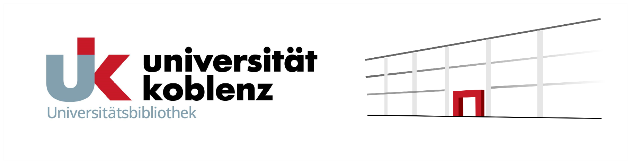 Übergabe-/Annahmeerklärung für eine LiteraturspendeUniversitätsbibliothek				Koblenz, __________________Gebäude CUniversitätsstr. 156070 KoblenzName und Anschrift (Tel. / Email) des Schenkenden ……………………………………………………………………………………………………………………………………………………………………………………………………Anzahl der Bände/Zeitschriftenhefte, Fachgebiet…………………………………………………………………………………………………..Die Anlieferung erfolgt auf Kosten und Risiko⁭	des Schenkenden			⁭	der BibliothekNicht in den Bestand aufgenommene Bände⁭⁭  können von der Bibliothek an andere Bibliotheken abgegeben, veräußert oder makuliert werden⁭⁭  werden nach Absprache vom Schenkenden auf dessen Kosten und Risiko zurückgenommenDer Schenkende versichert, dass die abgegebenen Materialien sein uneingeschränktes Eigentum sind und Rechte Dritter nicht bestehenSchenkender: 	Bibliotheksmitarbeiter/in:________________________	_______________________ [Datum/Unterschrift]	[Datum/Unterschrift]